Проект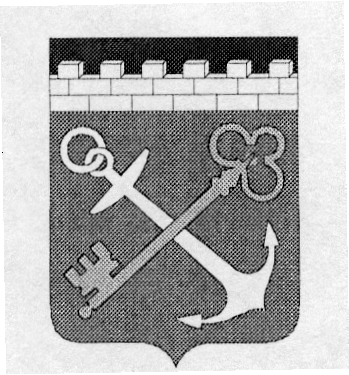 ПРАВИТЕЛЬСТВО ЛЕНИНГРАДСКОЙ ОБЛАСТИ***К О М И Т Е Т  П О  К У Л Ь Т У Р Еприказ от  «   »                       2014 г.                                                                                  №       О внесении изменений в приказ комитета по культуре Ленинградской области от 23 мая 2014 года № 01-03/14-35 «Об утверждении положения о Единой комиссии по определению поставщиков (подрядчиков, исполнителей) комитета по культуре Ленинградской области и признании утратившими силу приказов комитета»Во исполнение Федерального закона от 05.04.2013 N 44-ФЗ «О контрактной системе в сфере закупок товаров, работ, услуг для обеспечения государственных и муниципальных нужд»  приказываю:Внести в приказ комитета по культуре комитета по культуре Ленинградской области от 23 мая 2014 года № 01-03/14-35 «Об утверждении положения о Единой комиссии по определению поставщиков (подрядчиков, исполнителей) комитета по культуре Ленинградской области и признании утратившими силу приказов комитета» изменение, изложив состав Единой комиссии по определению поставщиков (подрядчиков, исполнителей) для государственных нужд Ленинградской области, установленный приложением 2, в редакции, согласно Приложению к настоящему приказу. Настоящий приказ вступает в силу со дня его официального опубликования. Контроль за исполнением настоящего приказа оставляю за собой.Председатель комитета                                                               	Н.Г. Кононенкоутвержден Приказом комитета по культуреЛенинградской области от _____ августа 2014 года № _________СоставЕдиной комиссии по определению поставщиков (подрядчиков, исполнителей) для государственных нужд Ленинградской областиПредседатель комиссии: Ермаков Андрей Михайлович - заместитель председателя комитета по культуре – начальник Департамента государственной охраны, сохранения и использования объектов культурного наследияЗаместитель председателя:Ситникова Виктория Олеговна - начальник отдела программ и развития инфраструктуры туризма          Члены комиссии:Лазарева Галина Ефимовна - заместитель начальника департамента государственной охраны, сохранения и использования объектов культурного наследияПолевая Светлана Николаевна - консультант отдела государственной поддержки культуры, искусства и народного творчестваЦурбан Александра Валерьевна  - главный специалист отдела государственной поддержки культуры, искусства и народного творчестваСуровцева Тамара Владимировна - главный специалист отдела экономического и финансового обеспечения (заместитель главного бухгалтера)Горбушкин Дмитрий Вячеславович - главный специалист отдела по осуществлению полномочий Ленинградской области в сфере объектов культурного наследияБочарова Екатерина Николаевна - главный специалист  сектора перспективных видов туризма департамента по туризму комитета по культуре Ленинградской областиСекретарь комиссии:Барбот - де - Марни Кристина Владимировна - специалист первой категории отдела программ и развития инфраструктуры туризма 